                       LICEO JUAN RUSQUE PORTAL 2020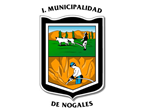 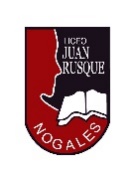 “Comprometidos con la calidad, integralidad e inclusión…”Desarrolla las siguientes tareas y luego marca la alternativa que consideres correcta.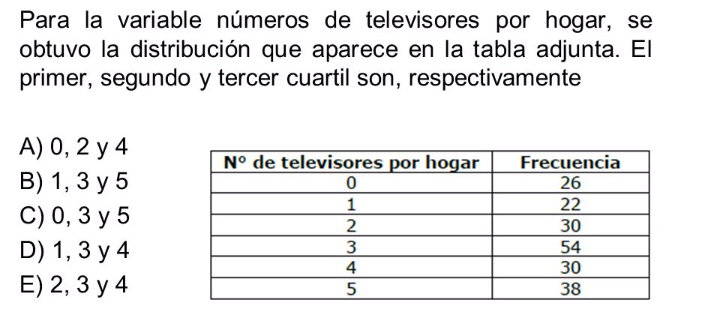 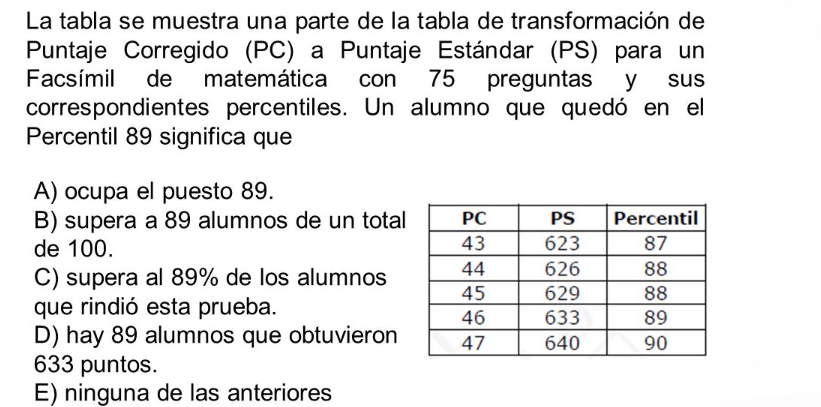 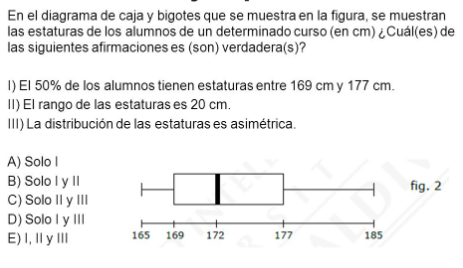 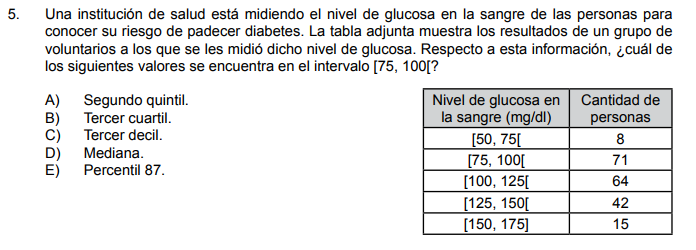 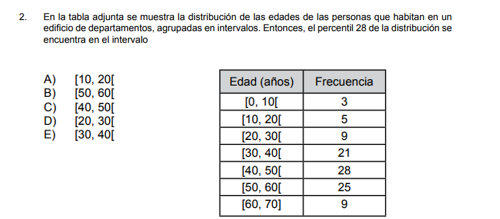 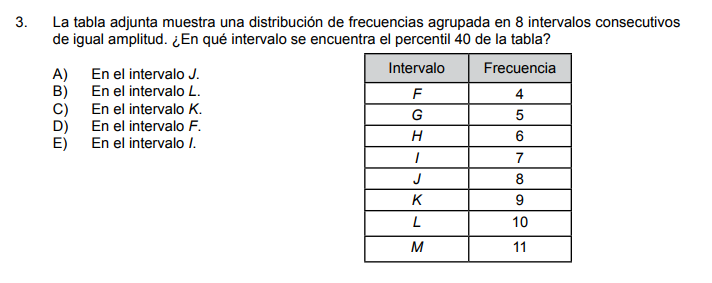 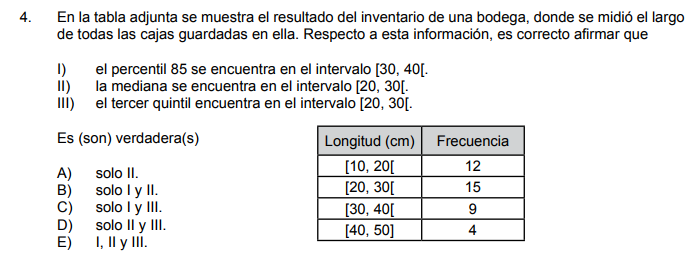 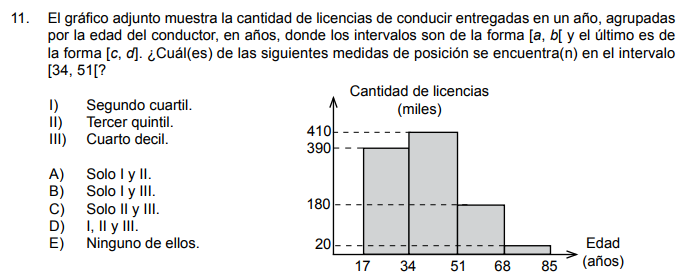 8) 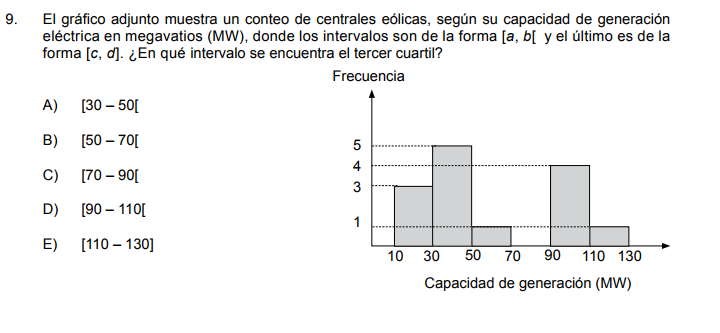 Nombre Estudiante:Nombre Estudiante:Curso: 4 MEDIO Unidad: DATOS Y AZAR. ESTADÍGRAFOS DE POSICIÓNUnidad: DATOS Y AZAR. ESTADÍGRAFOS DE POSICIÓNUnidad: DATOS Y AZAR. ESTADÍGRAFOS DE POSICIÓNObjetivo de Aprendizaje: Determinar estadígrafos de posición en datos agrupados y no agrupados. Objetivo de Aprendizaje: Determinar estadígrafos de posición en datos agrupados y no agrupados. Objetivo de Aprendizaje: Determinar estadígrafos de posición en datos agrupados y no agrupados. Recursos de aprendizaje a utilizar:Ppt explicativoGuía de ejercitación Recursos de aprendizaje a utilizar:Ppt explicativoGuía de ejercitación Recursos de aprendizaje a utilizar:Ppt explicativoGuía de ejercitación Instrucciones: DESARROLLE EN SU CUADERNO LAS SIGUIENTES TAREAS. ENVÍE EL DESARROLLO DE L A GUÍA VIA CLASSROOM O POR CUALQUIER OTRO MEDIO. FECHA DE ENTREGA TERCERA SEMANA DE JUNIOInstrucciones: DESARROLLE EN SU CUADERNO LAS SIGUIENTES TAREAS. ENVÍE EL DESARROLLO DE L A GUÍA VIA CLASSROOM O POR CUALQUIER OTRO MEDIO. FECHA DE ENTREGA TERCERA SEMANA DE JUNIOInstrucciones: DESARROLLE EN SU CUADERNO LAS SIGUIENTES TAREAS. ENVÍE EL DESARROLLO DE L A GUÍA VIA CLASSROOM O POR CUALQUIER OTRO MEDIO. FECHA DE ENTREGA TERCERA SEMANA DE JUNIO